轨道交通学院交通运输系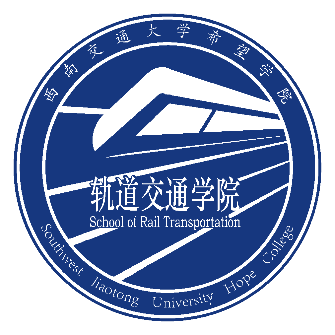 ******实验实训           年级专业                           学    号                                      姓    名                                      指导老师                           **********春/秋季学期 实训:******实验实训实验实训目的实验室训内容实践结果四、实践总结或体会